End of Kapu Digital Time Capsule DirectionsTask: Your task is to identify ten artifacts that tell the story of how and why Liholiho ended the Kapu and what happened after he ended it.You must have ten artifacts that go in the same order as the story (chronological order)Each artifact must follow this format        Left side                                                                   right sideExample:Name of artifactImage of artitactSentence that explains why the artifact is in the story (underline name of artifact and use the word because)Matches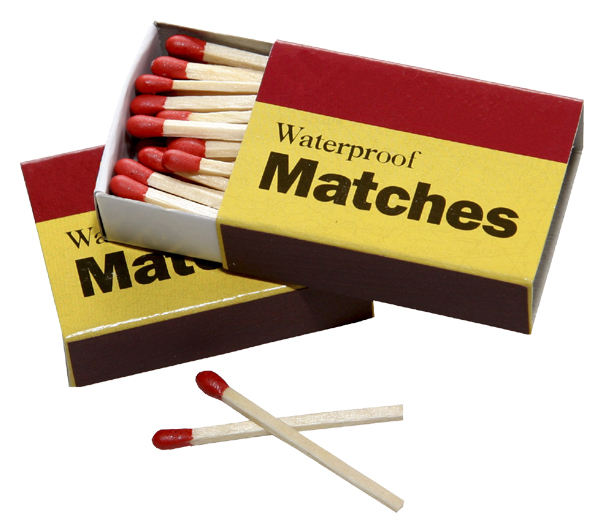 Matches because Liholiho sent a message to his people that said burn the tiki